附件2：心理普测操作流程一、上机操作流程进入重庆工业职业技术学院首页→ 点击“机构设置”栏目→ 点击党委学生工作部、学生处→ 点击“心理健康”栏目→ 点击“心理测量”栏目→ 进入心海软件学生心理测评系统，在系统登陆框中，“用户名”框中输入自己的学号，在“密码”框中输入密码（初始密码为本人学号后6位倒序或学号前6位倒序，示例：学号为202103020901，密码为1090203或301202）。→ 修改登录密码（为确保同学们档案的保密性，每个同学必须修改原始密码）。→ 登录成功，点击“进入系统”。→ 点击左侧“心理普查”。再点击“待测量表”。2022级、2021级、2020级每位学生均需要完成“症状自评量表(SCL-90)”和“PHQ-9抑郁症筛查量表”共两份问卷。→ 保存结果，点击“确定”。→ 点击页面左侧“我的测评记录”查看测评结果。二、手机操作流程→手机扫描二维码进入登陆页面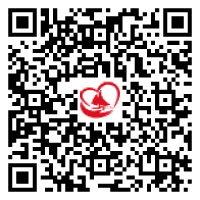 →采用密码登陆，“用户名”框中输入自己的学号，在“密码”框中输入密码（初始密码为本人学号后6位倒序或学号前6位倒序，示例：学号为202103020901，密码为1090203或301202）。登陆成功后，请修改登陆密码（为确保同学们档案的保密性，每个同学必须修改原始密码，并牢记密码避免遗失）。→再次回登陆页面，请使用新修改的密码登陆，进入待测量表，阅读心理测评说明，然后点击“我知道了，开始测评”。2022级、2021级、2020级每位学生均需要完成“症状自评量表(SCL-90)”和“PHQ-9抑郁症筛查量表”共两份问卷。→问卷填写完成后，点击“提交”。→ 测试完成后，进入学生主页点击“测评记录”查看测评结果。